Zmiany wprowadzone w wersji „4.18.U” programu PBAZAUsunięto możliwość dodawania kont pomocniczych powyżej numeru 15. Dodawanie kolejnych konto mogło powodować postania błędów.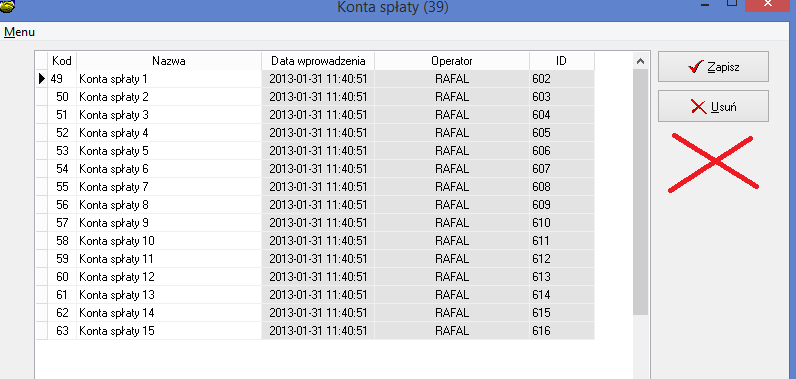 Nowy parametr konfiguracyjny „W arkuszu wygląd ekranu zaległości”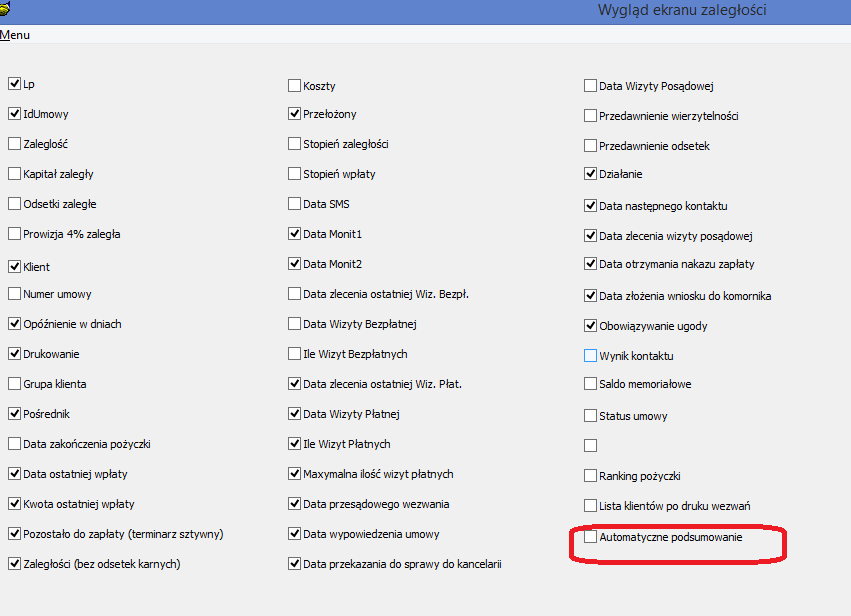 Automatyczne podsumowanie.W przypadku zaznaczenia na tak, system automatycznie podsumowuje ekran zaległości. Parametr wprowadzony gdyż w niektórych rozbudowanych bazach zaobserwowano zwolnienie systemu przy automatycznym podsumowaniu 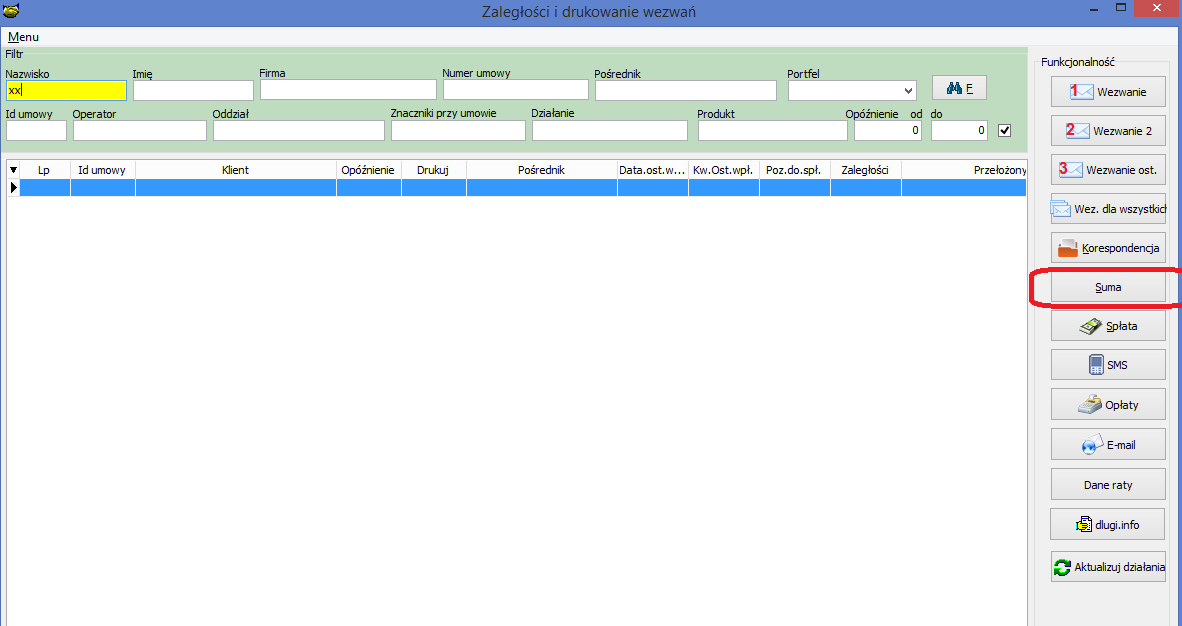 Nowa funkcjonalność pobierania z baz danych CEiDG oraz REGON po podaniu numeru NIP system próbuje pobrać dane z bazy CEiDG, w przypadku braku danych w bazie CEiDG np. dane dotyczą spółki akcyjnej, spółki zoo system pobiera dane z bazy danych REGON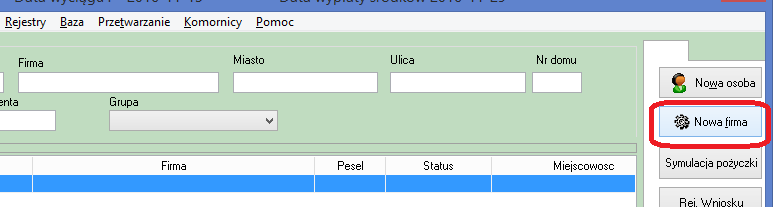 Rozbudowanie hurtowni o możliwość sprawdzenia statusu aktywności w hurtowni.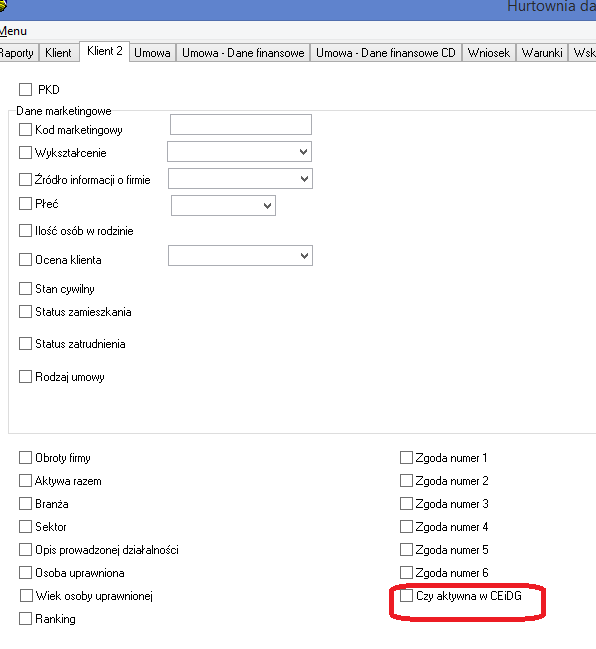 Nowa funkcjonalność możliwość zaczytania rejestru banków znajdujących się na stronie NBP. Opcja pozwoli na zaktualizowanie rejestru banków w programie PBaza.http://www.nbp.pl/banki_w_polsce/ewidencja/dz_bank_jorg.txt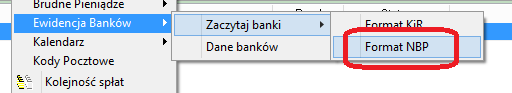 Dodano możliwość sprawdzenia statusu firmy w bazie CEiDG bez zmiany danych na ekranie.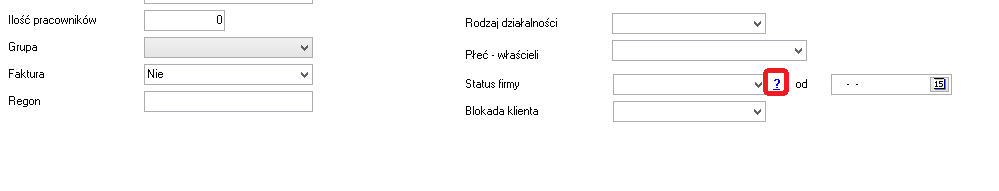 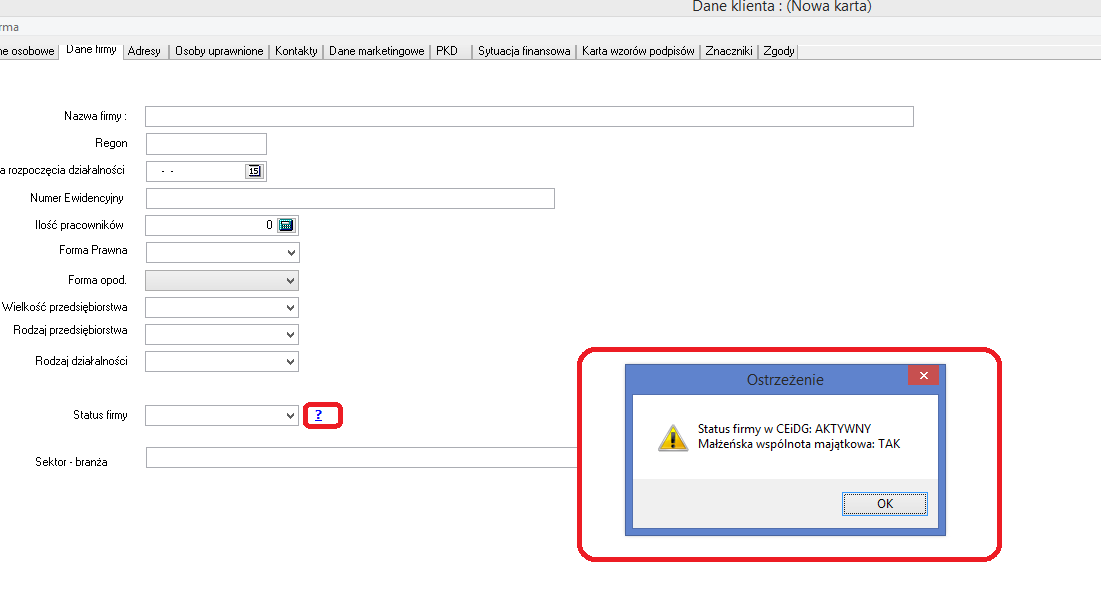 Dodano sortowanie pośredników po kliknięciu nagłówka kolumny do sortowania, np. po Id.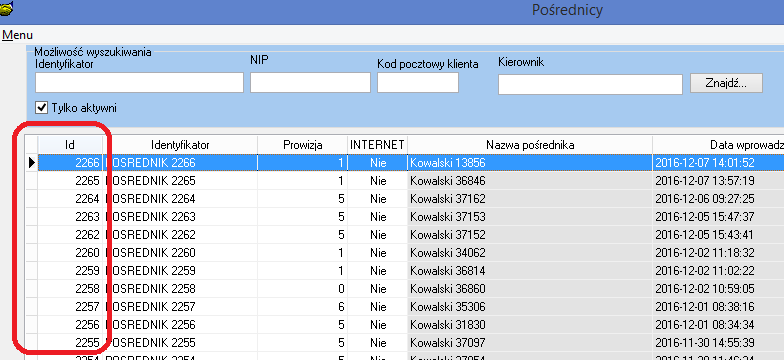 Dodano możliwość konsolidacji plików JPK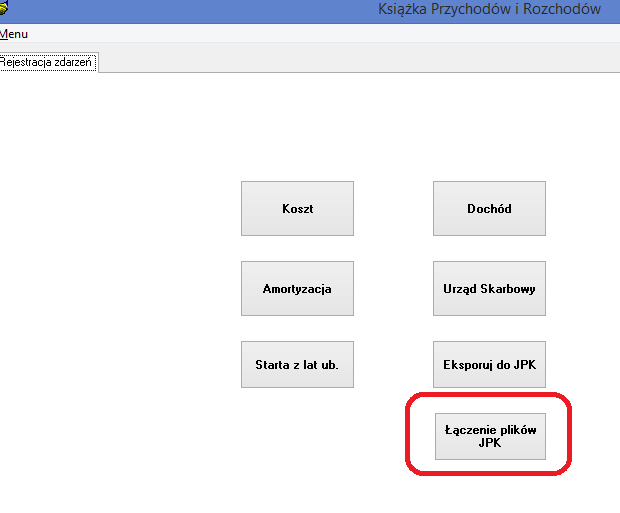 Poprawiono  szyfrowanie na Kowalski, dodano szyfrowanie identyfikatora pośrednika.Nowa opcja do wczytania podziału terytorialnego Polski, Województwa, powiaty, gminy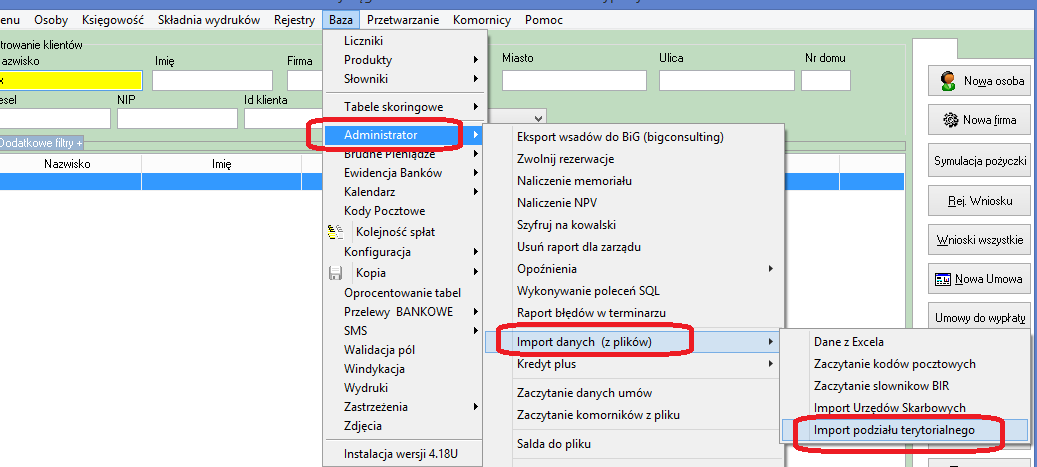 InstalacjaWykonać kopię bazy danychUruchomić opcję Baza -> Instalacja wersjiZaczytać plik z Bankami w opcji Baza->Ewidencja Banków -> Zaczytaj banki -> Format NBPWczytać plik z ewidencją podziału terytorialnego kraju plik powiaty.txt ścieżka Baza->Administrator->Import danych z pliku-> Import podziału terytorialnego